Ayodele Alfred Ayomide100 LevelComputer Engineering19/Eng02/007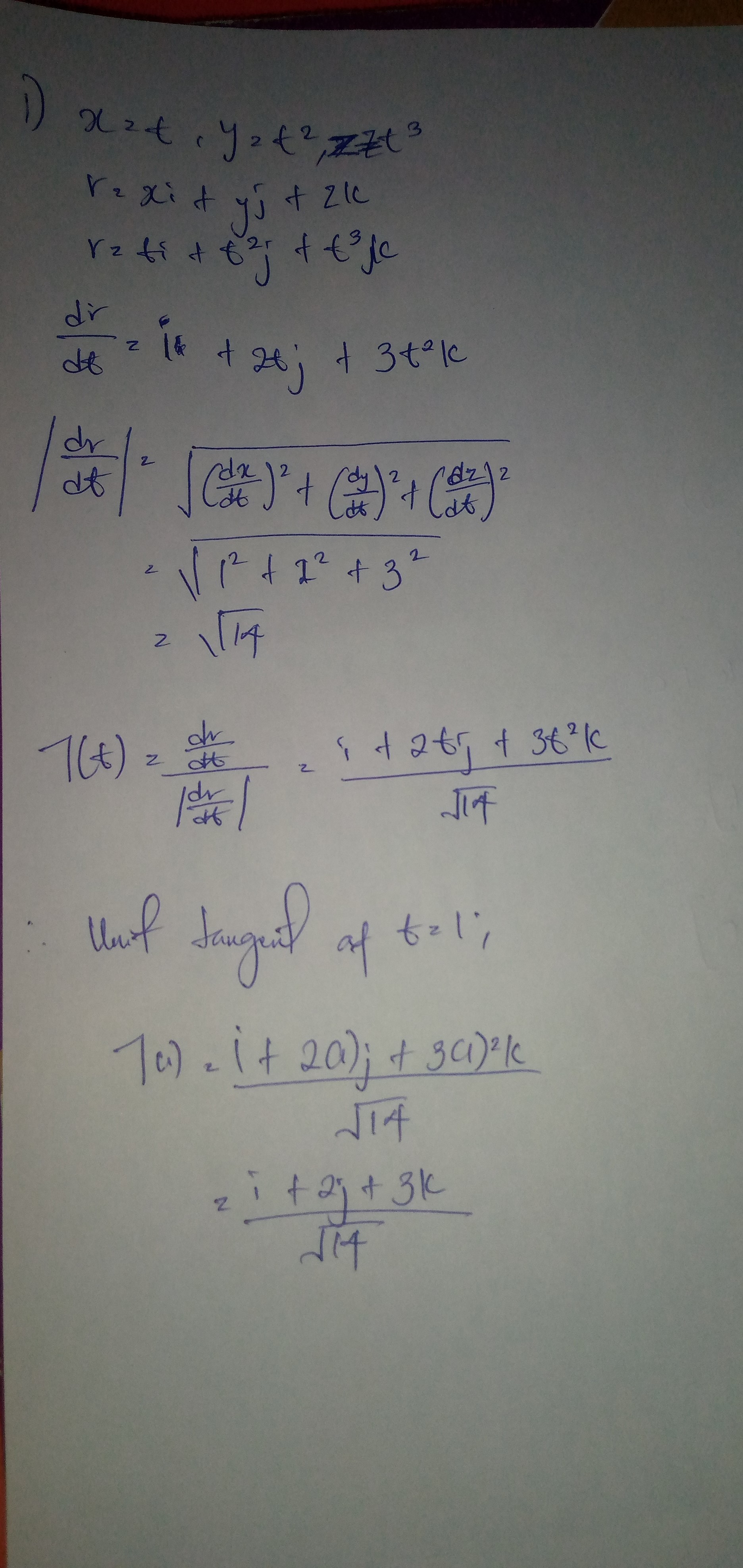 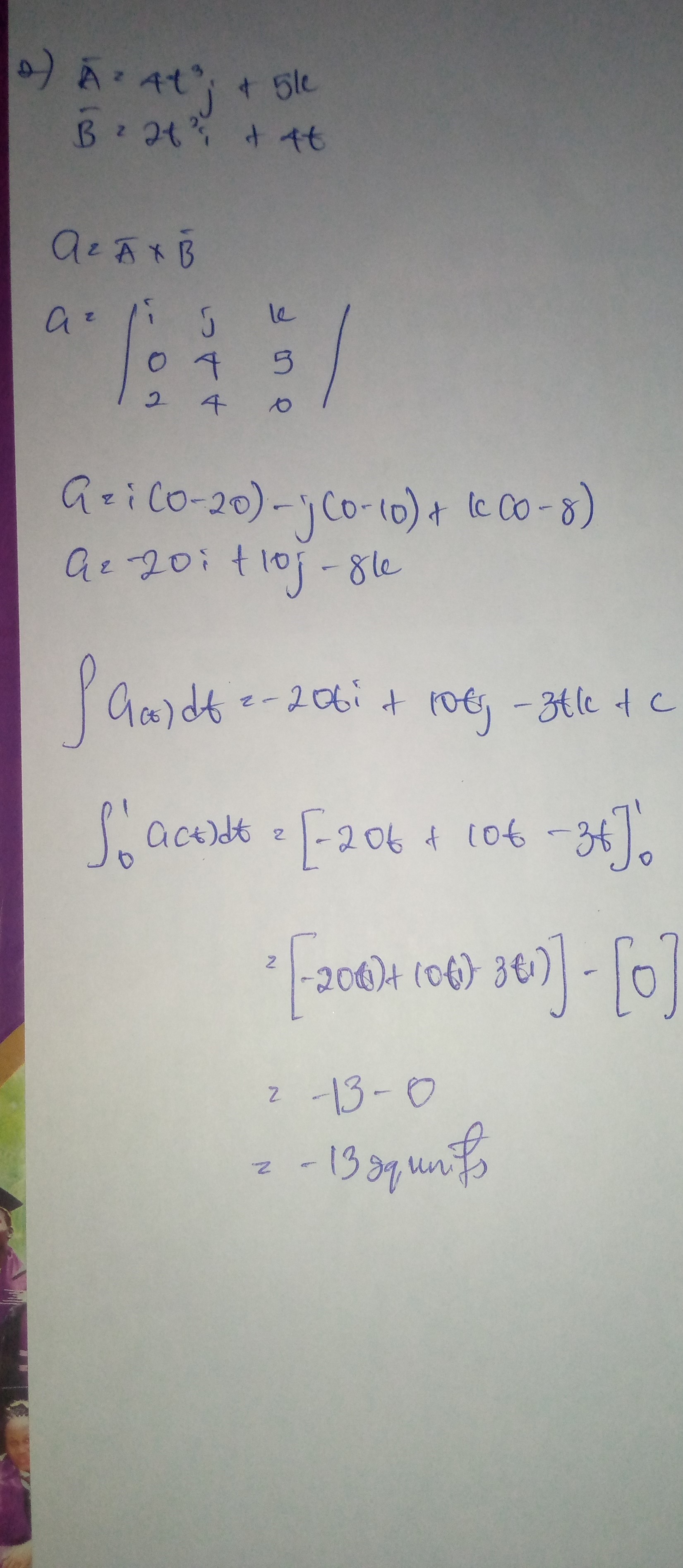 